DEBAT ASSOCIATIF 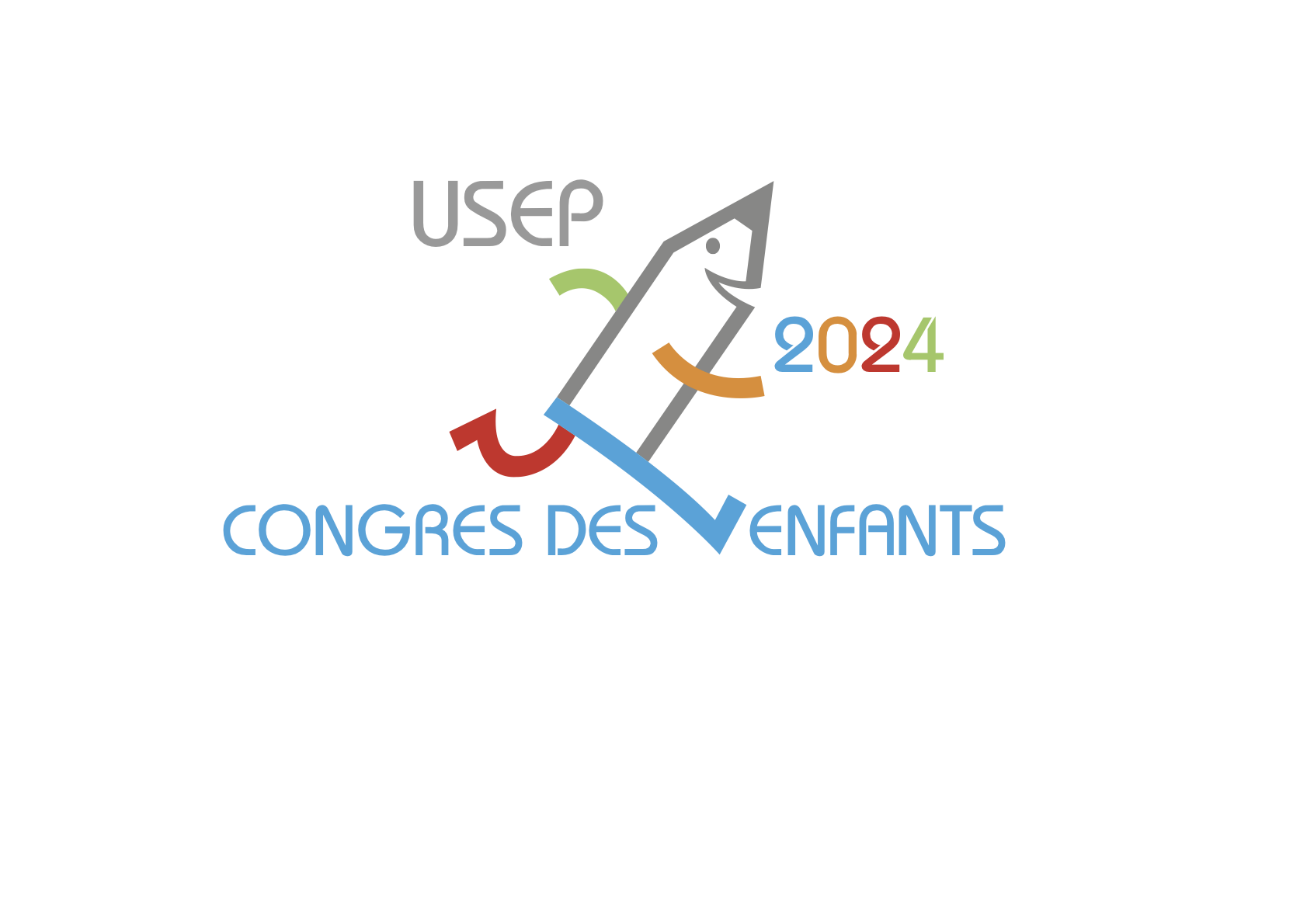 CONGRES REGIONAL DU 1° AVRIL 2020 A ARRAS – Envisageriez-vous d’y participer ?	oui    -	  nonDES ENFANTS EXPLIQUENT L’USEP A D’AUTRES ENFANTSDES ENFANTS EXPLIQUENT L’USEP A D’AUTRES ENFANTSCE QUE J’AIME DANS LE SPORT SCOLAIRECE QUE J’AIMERAIS POUVOIR FAIRE AUSSI A L’USEPCE QUE L’USEP M’APPORTE 